                     SYED MOHAMMED IDRIS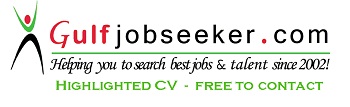 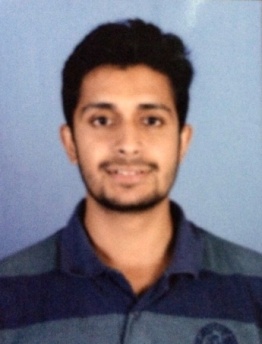 Email ID: syedidris3791@gmail.comVisa Status : valid till June 23rd, 2015Looking for a challenging career which demands the best of my professional ability in terms of, technical and analytical skills which helps me in broadening and enhancing my current skill and knowledge.Job Title: Research AnalystFrom: June 2014 – March 2015ROLES AND RESPONSIBILITIES:Preparing Dossiers/Reports for the clients.Carry out secondary research on performance of various industries and ultra high network individuals.Financial analysis on the performance of various industries and Businesses. Previous Employer: Info Edge India Ltd.,Job Title: Senior Executive (Corporate Sales)From: May 2013 – February 2014ROLES AND RESPONSIBILITIES:To develop new business opportunities by marketing Online Property based solutions.Developing constructive and cooperative working relationships with Promoters, Builders, Real Estate Agents, Brokers etc. and maintaining them over time. Knowledge of principles and methods for Showing, Promoting, and selling products or services. This includes marketing strategy and tactics, Product Demonstration, sales techniques, and sales control.Having the ability to maximize profitable volume growth, market share and client preference in the assigned market. Build trust, value others, communicate effectively, drive execution, foster innovation, focus on the customer, collaborate with others, solve problems creatively and demonstrate high integrity.To focus on the revenue generation by meeting targets by selling the online property based solutions to the clients and maintaining relationships effectively.Ensuring the sales Targets are met.Ensuring the no-1 position of the brand.Dissertation in March 2013: A Study on Customers Perception about Portability of Insurance ServicesUnderstood the Mechanical Functionality of the prototype and the status of its testing   Proficient with MS Office and using internet for research & official communication.Good Communication and Negotiation skillsGood knowledge with CNC machines undergone a course for the same.Hardworking and effective team workerName                           : Syed Mohammed IdrisDate of Birth                 : 13/10/1989Father’s name                : Syed EjazNationality	               : IndianMarital Status	               : SingleLanguages Known         : English, Kannada, Urdu and Hindi DECLARATION:I, Syed Mohammed Idris hereby declare that the above written details are true to the best to my knowledge and belief.PLACE: Dubai, UAE		DATE  : 5-4-2015OBJECTIVEWORKING EXPERIENCEEDUCATIONCourseInstitutionBoard /UniversityYear ofCompletionAggregate(%)       MBAMP Birla Institute of managementBengaluru, IndiaBangalore university201367%B.E in MechanicalNational Institute of EngineeringMysore, IndiaVTU201175%PROJECTS & INTERNSHIPGained complete knowledge on the process, methodologies and tools to be adopted to carry on a market research.Improvised in operating SPSS, MS EXCEL and other research techniques.Internship in August 2012: An Organisational Study on Mysore paints and varnish Ltd.Understood the functional chart in an OrganisationProcurement and Detailing of raw materials and there capacity utilization was notedAn imperial suggestion to move the assembly line from B to C was well receivedProject in June 2011: Fabrication of low cost prototype Automated  Pneumatic SortingImprovised in operating SPSS, MS EXCEL and other research techniques.Internship in August 2012: An Organisational Study on Mysore paints and varnish Ltd.Understood the functional chart in an OrganisationProcurement and Detailing of raw materials and there capacity utilization was notedAn imperial suggestion to move the assembly line from B to C was well receivedProject in June 2011: Fabrication of low cost prototype Automated  Pneumatic SortingTECHNICAL SKILLSPERSONAL DETAILS